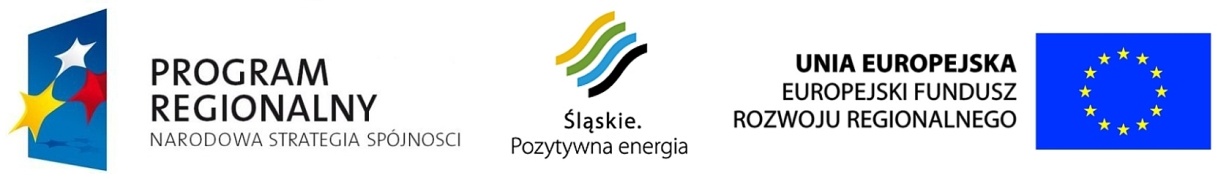                                                                                                                               załącznik nr 10                                     UMOWA NR    …/IK/272/ZP/2013                                                      O PEŁNIENIE                               FUNKCJI NADZORU INWESTORSKIEGOzawarta  w trybie przepisów ustawy Prawo zamówień publicznych w dniu  ……………………… r. w  Świętochłowicach pomiędzy Gminą Świętochłowice, ul. Katowicka 54 (NIP  627-10-08-169 ) zwaną w dalszej części umowy Zamawiającym, reprezentowaną przez Prezydenta Miasta Świętochłowice  w imieniu którego działają: …………………….…………………….a…………………………………………………………. z siedzibą w…………………………... przy ul…………………………………, zarejestrowanym w ……………….pod nr …………, NIP…………., Regon……………… zwanym w treści umowy „ Nadzorem ”, który reprezentuje ……………………….……………………….o następującej treści: § 11. Zamawiający w wyniku przeprowadzonego na podstawie art. 39 ustawy z dnia 29 stycznia 2004 r. Prawo zamówień publicznych przetargu nieograniczonego powierza, a Nadzór przyjmuje do wykonania pełnienie Nadzoru Inwestorskiego nad realizacją oraz w okresie gwarancji i rękojmi Projektu p.n.: „Obsługa komunikacyjna terenów przemysłowych w Świętochłowicach, usytuowanych po południowej stronie- ul. Zielona w dzielnicy Zgoda – etap I”,  w branżach: drogowej, instalacyjnej w zakresie sieci, instalacji i urządzeń wodociągowych i kanalizacyjnych, instalacyjnej w zakresie sieci, instalacji i urządzeń elektrycznych i elektroenergetycznych, telekomunikacyjnej. 2.Przedmiot umowy obejmuje nadzór inwestorski we wskazanych wyżej  branżach robót, wynikających z opracowanego projektu budowlanego oraz wszystkie czynności wynikające z prawa budowlanego, rozporządzenia Ministra Infrastruktury z dnia 26 czerwca 2002r. w sprawie dziennika budowy, montażu i rozbiórki, tablicy informacyjnej oraz ogłoszenia zawierającego dane dotyczące bezpieczeństwa pracy i ochrony zdrowia (Dz. U. z 2002r. 
Nr 108, poz. 953) i umowy z wykonawcą robót budowlanych.3.Szczegółowy opis przedmiotu niniejszej umowy określa,  Specyfikacja Istotnych Warunków Zamówienia – w tym: załącznik nr 1 do specyfikacji pn: „Szczegółowy opis przedmiotu  zamówienia”  stanowiące integralną część umowy. 4. Niezależnie od obowiązków wymienionych w załączniku o którym mowa w ust. 3 , do obowiązków Nadzoru należeć będzie również udział w przygotowywaniu i sporządzaniu wszelkich niezbędnych dokumentów i informacji do instytucji współfinansujących realizowaną inwestycję  w tym do Urzędu  Marszałkowskiego Województwa Śląskiego, udzielanie wyjaśnień technicznych w przypadku kontroli postępu robót przez Instytucję Zarządzającą środkami finansowymi, pochodzącymi z funduszy Unii Europejskiej i innych instytucji kontrolnych.5. Bez pisemnej zgody Zamawiającego, Nadzór nie może wprowadzać żadnych zmian 
w zakresie realizacji umowy na wykonanie robót budowlanych.  6. Zakres robót i wymagania jakościowe, określa dostarczona dokumentacja projektowa, budowlano - wykonawcza wraz z pozwoleniem na budowę, specyfikacja istotnych warunków zamówienia,, specyfikacje techniczne wykonania i odbioru robót , obowiązujące przepisy prawa i zawarta umowa o roboty budowlane wraz harmonogramem rzeczowo –finansowym robót. § 21.Nadzór oświadcza , że w jego imieniu nadzór inwestorski będzie sprawował:a) w branży drogowej Pan/Pani ……………………………………………………………...posiadający/a wymagane uprawnienia do wykonywania funkcji inspektora nadzoruinwestorskiego nr: …… ………………………………...............................................................b) w branży instalacyjnej w zakresie sieci, instalacji i urządzeń wodociągowych i kanalizacyjnych, Pan/Pani…….. posiadający/a wymagane uprawnienia do wykonywania funkcji inspektora nadzoruinwestorskiego nr: …… …………………............................................................……………...c) w branży instalacyjnej w zakresie sieci, instalacji i urządzeń elektrycznych i elektroenergetycznych. Pan/Pani…….. posiadający/a wymagane uprawnienia do wykonywania funkcji inspektora nadzoruinwestorskiego nr: …… ………………………………...............................................................d) w branży telekomunikacyjnej Pan/Pani……................................................................ posiadający/a wymagane uprawnienia do wykonywania funkcji inspektora nadzoruinwestorskiego nr: …… ………………………………...............................................................Nadzór wskaże Zamawiającemu koordynatora czynności inspektorów nadzoru w osobie Pana/Pani………...........................................................................................................................2. W przypadku niemożności sprawowania funkcji przez osoby wymienione wyżej, Nadzór ma obowiązek zapewnienia zastępstwa, wskazując osoby posiadające wymagane uprawnienia. 3. Nadzór oświadcza, że zapoznał się z dokumentacją techniczną Projektu  o którym mowa w § 1, pozwoleniem na budowę, umową jaką Zamawiający zawarł z wykonawcą  robót budowlanych lub z treścią projektu umowy jaka zostanie zawarta, po przeprowadzonej procedurze o udzielenie zamówienia publicznego na wykonanie robót budowlanych   stanowiącej załącznik do specyfikacji istotnych warunków zamówienia .4. Nadzór oświadcza, iż zlecone obowiązki będzie wykonywał z należytą starannością, zgodnie z obowiązującymi przepisami, standardami, zasadami sztuki budowlanej, etyką zawodową oraz postanowieniami umowy.5.Ze strony Zamawiającego, koordynatorem wykonania niniejszej umowy będzie Pan…….............................................................................................……………(stanowisko) § 31. Umowa niniejsza będzie wykonywana od dnia zawarcia umowy, w okresie prowadzenia robót budowlanych, o których mowa w § 1 ust. 1, tj. przez 330 dni kalendarzowych liczonych od daty przekazania Wykonawcy robót budowlanych terenu budowy, co potwierdzone będzie stosownym protokołem przekazania,  do czasu odbioru końcowego i rozliczenia budowy oraz w okresie gwarancji i rękojmi.2. W przypadku wydłużenia czasu prowadzenia robót budowlanych Nadzór będzie realizował przedmiot umowy również w okresie wydłużenia, bez prawa do dodatkowego wynagrodzenia Dodatkowe wynagrodzenie nie będzie przysługiwało Nadzorowi także za czynności wykonywane w okresie gwarancji i rękojmi. § 41. Za wykonywanie przedmiotu umowy  Zamawiający zapłaci Nadzorowi wynagrodzenie umowne, w oparciu o ofertę Nadzoru w wysokości …..................zł netto, ……….zł brutto, słownie brutto…................................................................................................................……..VAT ………………………………zł tj. …...........……%2. Wynagrodzenie należne Nadzorowi  płatne będzie proporcjonalnie do planowanego okresu budowy, fakturami częściowymi ( miesięcznymi ) w wysokości ………………………zł netto, …..........................................zł brutto  do wysokości  80%  wynagrodzenia umownego.3. Faktura końcowa ( pozostałe 20 % wynagrodzenia umownego) zostanie wystawiona  przez Nadzór, po dokonaniu odbioru końcowego Projektu od Wykonawcy robót budowlanych i wywiązaniu się Nadzoru z obowiązków wynikających z niniejszej umowy.4. Podstawą do wystawienia faktury częściowej będzie  przedłożony Zamawiającemu miesięczny raport z działalności obejmującej prowadzenie nadzoru w poszczególnych branżach w tym poczynionych przez Nadzór zmian, ustaleń, odbiorów częściowych, sprawdzeń itp. oraz z realizacji inwestycji wraz z dokumentacją zdjęciową,  zawierający informacje istotne dla prawidłowego przebiegu realizacji inwestycji w tym informacje w zakresie zgodności terminów realizacji określonych w harmonogramie rzeczowo -finansowym,  występujących zagrożeń realizacyjnych, zgodności realizacji zadania z dokumentacją techniczną. Miesięczne raporty należy składać koordynatorowi Zamawiającego do każdego 7 - go dnia miesiąca za miesiąc poprzedni.5. Zamawiający będzie realizował faktury Nadzoru, przelewem, na rachunek wskazany na fakturze w terminie do 30 dni, liczonych od daty doręczenia prawidłowo sporządzonej faktury do siedziby Zamawiającego wg klasyfikacji budżetowej 600.60016.6050.6. Zamawiający może wstrzymać zapłatę miesięcznej faktury w przypadku stwierdzenia nienależytego wywiązywania się z obowiązków Nadzoru, wynikających z niniejszej umowy.7. Strony niniejszej umowy nie przewidują możliwości cesji wierzytelności.8. W wynagrodzeniu umownym zawarte są wszystkie koszty związane z tytułu czynności nadzoru inwestorskiego we wszystkich branżach objętych niniejszą umową.9.Wynagrodzenie umowne określone w ust. 1 nie podlega waloryzacji. § 51.Strony ustalają, odpowiedzialność odszkodowawczą w formie kar umownych z następujących tytułów i w podanych wysokościach:a) Zamawiający zapłaci Nadzorowi karę umowną w wysokości 20% wynagrodzenia umownego brutto w przypadku odstąpienia od umowy przez Zamawiającego z przyczyn niezależnych od Nadzoru.b) Nadzór zapłaci Zamawiającemu karę umowną w wysokości 20% wynagrodzenia umownego brutto w przypadku odstąpienia od umowy przez Wykonawcę z przyczyn niezależnych od Zamawiającego. 2.Niezależnie od odpowiedzialności zawodowej Nadzór ponosić będzie względem Zamawiającego odpowiedzialność materialną za szkody wynikłe z nienależytego wykonania umowy na podstawie przepisów kodeksu cywilnego.3. Zamawiający może dochodzić od Nadzoru odszkodowania przekraczającego wysokość zastosowanej kary umownej, na zasadach ogólnych.                                                                                61.Zamawiający przewiduje możliwość zmiany umowy, polegającej na zmianie osób pełniących funkcję nadzoru wskazanych w ofercie wyłącznie w przypadku wystąpienia obiektywnych i niezawinionych przez Wykonawcę okoliczności np. długotrwała choroba,  śmierć, utrata uprawnień.2.W przypadku zmiany inspektorów nadzoru, zgoda może zostać udzielona, pod warunkiem zapewnienia przez Wykonawcę nowych inspektorów, którzy posiadają wykształcenie, doświadczenie i kwalifikacje co najmniej takie same jak osoby nimi zastępowane, wskazane w ofercie.                                                                                  71.Strony postanawiają, że tytułem zabezpieczenia należytego wykonania umowy, Wykonawca najpóźniej w dniu zawarcia umowy, wniesie zabezpieczenie w formie dopuszczonej prawnie przez  ustawę  Prawo zamówień publicznych (art. 148 ust. 1) w wysokości  10%  zaoferowanej ceny ofertowej (brutto)  tj.  kwotę  ................……..zł słownie : …………...............................................2.Zabezpieczenie wniesione w pieniądzu Wykonawca wpłaca przelewem na rachunek bankowy wskazany przez Zamawiającego.3.W przypadku wniesienia wadium w pieniądzu Wykonawca może wyrazić zgodę na zaliczenie kwoty wadium na poczet zabezpieczenia.4.Jeżeli zabezpieczenie wniesiono w pieniądzu, Zamawiający przechowuje je na oprocentowanym rachunku bankowym. Zamawiający zwraca zabezpieczenie wniesione w pieniądzu z odsetkami    wynikającymi z umowy rachunku bankowego, na którym było ono przechowywane, pomniejszone o    koszt prowadzenia tego rachunku oraz prowizji bankowej za przelew pieniędzy na rachunek bankowy    wykonawcy.5.W trakcie realizacji umowy Wykonawca może dokonać zmiany formy zabezpieczenia na jedną lub     kilka form, o których mowa w ustawie Prawo zamówień publicznych art. 148 ust. 1.6.Zmiana formy zabezpieczenia jest dokonywana z zachowaniem ciągłości zabezpieczenia i bez     zmniejszenia jego wysokości.7.Zamawiający zwraca zabezpieczenie w terminie 30 dni od dnia wykonania zamówienia i uznania  przez Zamawiającego za należycie wykonane.8.Kwota pozostawiona na zabezpieczenie roszczeń z tytułu rękojmi za wady nie może przekraczać 30 %  wysokości zabezpieczenia.9.Kwota, o której mowa w pkt.  8 jest zwracana nie później niż w 15 dniu po upływie okresu rękojmi  za wady.10.W przypadku  wydłużenia terminu realizacji umowy stosownym aneksem, Wykonawca  dostarczy       Zamawiającemu dokumenty potwierdzające  przedłużenie terminów ważności wniesionego w innej        formie niż gotówkowej, zabezpieczenia należytego wykonania  umowy.					                  81.W razie wystąpienia istotnej zmiany okoliczności powodującej, że wykonanie umowy nie leży w interesie publicznym, czego nie można było przewidzieć w chwili zawarcia umowy, Zamawiający może odstąpić od umowy. W takim przypadku Nadzór może żądać jedynie wynagrodzenia należnego z tytułu wykonania części umowy.2. Zamawiający może odstąpić od umowy w przypadku utraty przez Nadzór wymaganych uprawnień do wykonywania działalności gospodarczej w zakresie dotyczącym przedmiotu umowy lub nienależytego wykonywania nadzoru inwestorskiego.3. Odstąpienie od umowy, o którym mowa w ust. 1 powinno nastąpić w formie pisemnej i zawierać uzasadnienie pod rygorem nieważności takiego odstąpienia.. 4. Zamawiający może odstąpić od umowy w terminie 30 dni od powzięcia wiadomości o okolicznościach uzasadniających odstąpienie.                                                                                91.W sprawach nie uregulowanych w niniejszej umowie stosuje się przepisy kodeksu cywilnego,  ustaw Prawo budowlane i Prawo zamówień publicznych2 Sądem właściwym do rozpatrywania spraw spornych, powstałych w związku z realizacją Umowy jest  sąd powszechny właściwy dla siedziby Zamawiającego.3.Umowę sporządzono w 3 jednobrzmiących egzemplarzach, jeden (1) egzemplarz  dla Nadzoru  dwa ( 2 ) egzemplarze dla Zamawiającego.                                                                             § 10Integralną częścią Umowy są w szczególności następujące dokumenty:umowa z wykonawcą robót budowlanych wraz z załącznikami,dokumentacja projektowa wraz z załącznikami,oświadczenie o zapleczu laboratoryjnym,specyfikacja istotnych warunków zamówienia,dokumenty potwierdzające uprawnienia osób, które będą uczestniczyć w realizacji umowy, dokumenty potwierdzające przynależność do właściwej izby samorządu zawodowego osób, które będą uczestniczyć w realizacji umowy,kopia aktualnej polisy ubezpieczenia odpowiedzialności cywilnej w zakresie prowadzonej działalności gospodarczej obejmującej okres realizacji przedmiotu umowy, ZAMAWIAJĄCY:							NADZÓR: